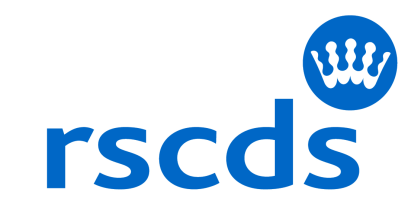 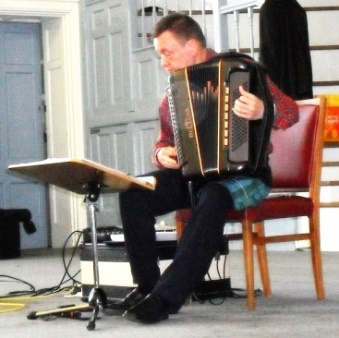      DANCE SCOTTISHHEREFORDSHIRE BRANCH ANNUAL DANCESATURDAY, 4th May 2024SAXON HALL, HOARWITHY ROAD, HEREFORD, HR2 6HE7.00 pm to 10.30 pmDancing to IAN SLATERP R O G R A M M EDances will be recappedEXTRAS:	Linton Ploughman	J 8x32	Reel of the 51st Division	R 8x32	Autumn in Appin	S 4x32AMERICAN SUPPER.  COFFEE, SQUASH PROVIDEDCRIB/TICKET:  £10.00 (no fee for spectators)Crib/Tickets can be obtained from Herefordshire Club SecretariesorJane McIntosh – jane.mcin@googlemail.comJune Rynn – juneorynn@gmail.comIf you wish to pay by BACS transfer, please use the following details:Account name: “Herefordshire Bran”. Account number 50430579 Sort Code 40-24-11 
Ref: surname and initial(s) followed by May24If paying by cheque, please make payable to: RSCDS Herefordshire BranchCurrie MountainR 8x32 Mr Iain Stuart Robertson R 8x32Machine Without HorsesJ 8x32 Elephant’s StampedeJ 4x48 Sq setBlue Mess JacketS 4x32Neidpath Castle S 3x32The Raven’s Dance J 8x32Farewell to Balfour RoadJ 96Never at Sea  R6x48Swiss LassieR 8x32Sands of Morar S 8x32 Orchards of County ArmaghS 3x32Major Ian Stewart J 8x32  Ian Powrie’s Farewell to AuchterarderJ 128 Sq setBlack Mountain ReelR 5x32Montgomeries’ RantR 8x32Sandy’s Scotch BrothS 3x32 Gothenburg’s WelcomeJ 8x32 